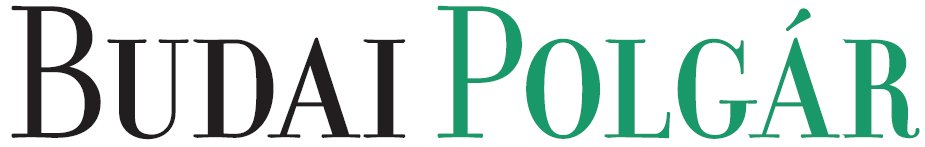 a II. Kerületi Önkormányzat lapja, kiadja a Budai Polgár Nonprofit Kft.1022 Budapest, Bimbó út 1-5., tel. és fax: 316-3410, szerkesztoseg@budaipolgar.huA Budai Polgár a II. Kerületi Önkormányzat ingyenes lapja. Megjelenik kéthetente péntekenként 50 000 példányban, amelyet minden kerületi lakás postaládájába terjesztenek, más szóróanyagoktól külön, önállóan. Formátuma A/4-es, terjedelme 32-48 oldal, 45 gr-os újságnyomó papírra nyomva, színesben. Az újság általános elismertségnek örvend a kerület lakosai körében: színvonalas és tartalmas cikkei miatt az elmúlt két évtizedben a II. kerületiek kedvenc lapjává vált. A helyi hírekről itt tájékozódik a felnőtt lakosok 71 százaléka, emellett az újság Két hét, Helytörténet, Környezetünk, Ajánló, Hitélet, Közélet és Mozaik rovatai teszik színessé és közkedveltté a lapot.A hirdetéseket általában a törzsanyag után a hirdetési oldalakon helyezzük el.Hirdetések árai 2017-ben• Keretes hirdetések• PR-cikk elhelyezése: pr-cikk elhelyezésének díja a cikk által elfoglalt felület méretének ára. Amennyiben a mi újságírónk és fotósunk készíti el az anyagot, az újságíró és a fotós költsége is fizetendő (5000 Ft/flekk – 1500 k., 4000 Ft/fotó). Ha kész anyagot kapunk, akkor csak a hirdetési felület ára fizetendő (az árakat ld. feljebb). • Behúzás: függ a behúzandó anyag méretétől és súlyától, de alapesetben az ára 12 Ft+áfa/példány. Csak teljes példányszámos (50 000) behúzást tudunk vállalni.• Álló banner: a www.budaipolgar.hu oldalon 50 000 Ft + áfa/hó. (Mérete:120x240 pixel)Kedvezmények, jutalékok•Lapunkban először hirdetőknek az első keretes hirdetésük árából 15% kedvezményt biztosítunk. •Mennyiségi kedvezmény: öt megjelenés után 20%, tizenegy megjelenéstől 30% kedvezmény a keretes hirdetések árából. Éves rendszeres megjelenés esetén, adott nagyság fölött a szerkesztőséggel kötött egyedi megállapodás alapján további kedvezmények lehetségesek. •Ügynökségi jutalék: 15 %•A kedvezmények, illetve az ügynökségi jutalék nem vonhatók össze, a lehetőségek közül csak az egyiket lehet igénybe venni.
Felárak keretes hirdetéseknél•Elhelyezési felár: 10% (pl. rejtvény fölé, aprók után vagy jobb oldalra).•Hátsó borító használata: 30% felárért lehetséges, amennyiben nem foglalt, minimum 1/8-os méretben.------------------------------------------------------------------------------------------------------------------Hirdetésfelvétel a Budai Polgárba• Átutalással, megjelenés után rendezve: Budai Polgár szerkesztősége, Ludwig Dóra, tel. és fax: 316-3410, e-mail cím: ludwig.dora@masodikkerulet.hu.• Tördelési, tipográfiai ügyekben (méret, forma, formátum, stb.) kérem, keressék Hraschek Benjámin tördelőszerkesztőt (tel.: 06 30 202-9166). E-mail: tordelo@masodikkerulet.hu. A hirdetéseket vektoros formátumban (pl. pdf) kérjük leadni.
• Tartalmi, megjelenési, fizetési ügyekben Ludwig Dóra (tel. és fax: 316-3410, ludwig.dora@budaipolgar.hu ) válaszol kérdéseikre. ------------------------------------------------------------------------------------------------------------------Apróhirdetések:• Apróhirdetések ára: lakossági apróhirdetés 10 szóig:  + áfa, 11-20 szóig: szavanként plusz 170 Ft+áfa, közületi apróhirdetés 20 szóig: 4700 Ft+áfa.• Apróhirdetéseknél évi 15 megjelenés után 15%, tíz megjelenéstől 10 % kedvezményt biztosítunk az árból.• Apróhirdetések feladása a Budai Polgár újságba: II. Kerületi Városfejlesztő Zrt. Ügyfélszolgálat (1024 Keleti K. u. 15/a), tel.: 5999-222. Hirdetések feladása: hétfőn 9-20, kedden, szerdán és csütörtökön 9-18, pénteken  9-16. Augusztus 3. és 10. között az apróhirdetések feladása szünetel. Ebédidő: 12-13 óráig.
• Online apróhirdetés-felvétel a nap 24 órájában! Fizetési lehetőségek: online bankkártyával; készpénzzel bármely bankfiókban; banki utalással. ingatlanROBOT.hu/budai-polgar/A megrendelést kitöltve, aláírva, szkennelve várjuk a ludwig.dora@masodikkerulet.hue-mail címreHIRDETÉSI MEGRENDELÉSDátum	:					Aláírás, pecsét:*****************************************************************************************VISSZAIGAZOLÁS (Budai Polgár tölti ki)A fenti megrendelést ezúton visszaigazolom.Dátum: 						Aláírás, pecsét:MÉRET (szél. X mag.)SZÍNES hirdetés FEKETE-FEHÉR1/1 (197 × )315 000 Ft + áfa265 000 Ft + áfa1/2 (197 × , 97×269 mm)170 000 Ft + áfa150 000 Ft + áfa   1/4 (97 × , 197×65 mm)110 000 Ft + áfa85 000 Ft + áfa1/8 (97 × , 47×133 mm) + áfa53 000 Ft + áfa1/16 (47×65 mm)27 000 Ft + áfa21 000 Ft +áfaLapszámMegjelenés: szombatonLapzárta: szerdán, a megjelenés előtt 9 nappalMéret, szín (színes vagy fekete-fehér)Budai Polgár50 000 példány2017/1.Január 14. Január 4. 2017/2.Február 4.Január 25.2017/3.Február 25.Február 15. 2017/4.Március 11.Március 1.2017/5.Március 25.Március 16. (csüt.)2017/6.Április 8. Március 29.2017/7.Április 22. Április 12.2017/8.Május 6.Április 26.2017/9.Május 20. Május 10.2017/10.Június 3.Május 24.2017/11.Június 17.Június 7.2017/12.Július 8.Június 28.2017/13.Augusztus 26.Augusztus 16.2017/14.Szeptember 9.Augusztus 30.2017/15.Szeptember 23.Szeptember 13.2017/16.Október 7.Szeptember 27.2017/17.Október 21.Október 11.2017/18.November 4.Október 25.2017/19.November 18.November 8.2017/20.December 2.November 22.2017/21.Dec. 14. (csütörtök!)December 6. A dátumok kiválasztásánál kérjük, vegye figyelembe, hogy az 50 000 példány terjesztése általában a megjelenés napján, vagy az előző napon kezdődik, és az időjárástól függően 3-5 napot vesz igénybeA dátumok kiválasztásánál kérjük, vegye figyelembe, hogy az 50 000 példány terjesztése általában a megjelenés napján, vagy az előző napon kezdődik, és az időjárástól függően 3-5 napot vesz igénybeA dátumok kiválasztásánál kérjük, vegye figyelembe, hogy az 50 000 példány terjesztése általában a megjelenés napján, vagy az előző napon kezdődik, és az időjárástól függően 3-5 napot vesz igénybeA dátumok kiválasztásánál kérjük, vegye figyelembe, hogy az 50 000 példány terjesztése általában a megjelenés napján, vagy az előző napon kezdődik, és az időjárástól függően 3-5 napot vesz igénybeA dátumok kiválasztásánál kérjük, vegye figyelembe, hogy az 50 000 példány terjesztése általában a megjelenés napján, vagy az előző napon kezdődik, és az időjárástól függően 3-5 napot vesz igénybeAnyagleadás a tordelo@masodikkerulet.hu címreAnyagleadás a tordelo@masodikkerulet.hu címreAnyagleadás a tordelo@masodikkerulet.hu címreAnyagleadás a tordelo@masodikkerulet.hu címreAnyagleadás a tordelo@masodikkerulet.hu címreA hirdetés témája:A hirdetés témája:A hirdetés témája:FELÁRAK1.: hátsó borító 30%, 2.: elhelyezési 10%FELÁRAK1.: hátsó borító 30%, 2.: elhelyezési 10%FELÁRAK1.: hátsó borító 30%, 2.: elhelyezési 10%KEDVEZMÉNY, JUTALÉK1.: először hirdetőnek első hird.-ből 15%2.: mennyiségi: 5 megj.-től 20%, 11-től 30% 
3.: ügynökségi jutalék: 10%KEDVEZMÉNY, JUTALÉK1.: először hirdetőnek első hird.-ből 15%2.: mennyiségi: 5 megj.-től 20%, 11-től 30% 
3.: ügynökségi jutalék: 10%KEDVEZMÉNY, JUTALÉK1.: először hirdetőnek első hird.-ből 15%2.: mennyiségi: 5 megj.-től 20%, 11-től 30% 
3.: ügynökségi jutalék: 10%HIRDETÉS ÁRA/MEGJELENÉSHIRDETÉS ÁRA/MEGJELENÉSHIRDETÉS ÁRA/MEGJELENÉSKapcsolattartó neve, telefonszáma, e-mail címeKapcsolattartó neve, telefonszáma, e-mail címeKapcsolattartó neve, telefonszáma, e-mail címeMegrendelő neveés számlázási címe:Megrendelő neveés számlázási címe:Megrendelő neveés számlázási címe:Postázási címe, ha más:Postázási címe, ha más:Postázási címe, ha más:Adószáma:Adószáma:Adószáma:Megjegyzés, kérés:Megjegyzés, kérés:Megjegyzés, kérés: